臺灣教育評論學會第五屆第一次理監事聯席會議紀錄時間：中華民國107年12月01日（星期六）下午五時三十分地點：台北市大安區忠孝東路4段59號2-3樓(永福樓)主持人：李理事長 隆盛	　出席人員：理事：方志華、李懿芳、胡茹萍、翁福元、高新建、張芬芬、黃政傑、葉興華監事：李隆盛、魏炎順、蘇錦麗缺席人員：理事：王金國、成群豪、吳俊憲、李雅婷、林永豐、黃秀霜、鄭青青監事：白亦方、游自達列席人員：潘瑛如、邱欣榆、林怡婷紀錄：林怡婷主席致詞報告事項107年度工作報告(附件一)本會第四屆第五次理監事會議提案討論，建議2020年度專書主題如下，供新任理事長與秘書處參考及後續決定：科技教育與教育科技十二年國教實施現況與檢討依本會第四屆第五次理監事會議決議，本會期刊評論文章收費規劃如下。費用名稱：投稿費收費對象：以作者自行投稿於「主題評論」、「自由評論」的稿件為主，當期主編邀稿文章除外。專論文章則維持目前的收費方式收費作業流程：如附件六。收費金額為1,000元/篇，做為一般行政之開銷、兼任助理與行政助理之相關費用，如不符文章標準，不做退費。實施日期：具體公告與實施時間由新任理事長與秘書長決定，須至少提前兩個月預告。本會已於107年11月25日(日)召開第五屆第一次會員大會，票選出本屆理監事名單如下：理事：方志華教授、王金國教授、成群豪教授、吳俊憲教授、李懿芳教授、林永豐教授、胡茹萍教授、翁福元教授、高新建教授、張芬芬教授、游家政教授、黃秀霜教授、黃政傑教授、葉興華教授、鄭青青教授候補理事：李雅婷教授、林新發教授、梁忠銘教授、黃國鴻教授監事：白亦方教授、李隆盛教授、張國保教授、游自達教授、蘇錦麗教授。候補監事：魏炎順教授票選之新任理事游家政教授書面回覆不克擔任本會新任理事；故由李雅婷教授遞補為本會新任理事；票選之新任監事張國保教授書面回覆不克擔任本會新任監事；故由魏炎順教授遞補為本會新任監事。107年度財務報告(附件二)。107年度收支決算表(附件三)。108年度工作計畫(附件四)。108年度收支預算表(附件五)。選舉第五屆常務理事、常務監事及理事長根據本會章程規定如下： 第十七條　理事會置常務理事五人，由理事互選之，並由理事就常務理事中選舉一人為理事長。理事長對內綜理督導會務，對外代表本會，並擔任會員大會、理事會主席。第十九條　監事會置常務監事一人，由監事互選之，監察日常會務，並擔任監事會主席。第二十條　理事、監事均為無給職，任期二年，連選得連任。理事長之連任，以一次為限。理事、監事之任期自召開本屆第一次理事會之日起算。本次須選常務理事五名、常務監事一名及理事長一名。選舉結果：發票員：邱欣榆、監票員：蘇錦麗、唱票員：林怡婷、計票員：潘瑛如選舉常務理事：由理事互選五席常務理事。常務理事當選人：黃政傑(8票)、高新建(7票)、翁福元(6票)、李懿芳(5票)、                黃秀霜(5票)。選舉理事長：由全體理事就常務理事中選舉一人為理事長。理事長當選人：黃政傑(8票)。選舉常務監事：由監事互選常務監事當選人：蘇錦麗(3票)。理事長交接儀式：新任理事任期自第五屆第一次理事會召開日107年12月1月起，會務、經費及文件等將在今年12月底前交接完畢。臨時動議：無。散會臺灣教育評論學會一百零七年度工作報告臺 灣 教 育 評 論 學 會一百零七年度財務報告經  費  收  支  報  告  表		中華民國107年01月01日至107年12月31日止　　團體負責人：　　　　　　　秘書長：　　　　　　　會　計：　　　　　　　　出　納：　　　　　　　　　　製　表臺灣教育評論學會一百零八年度工作計畫	自中華民國108年01月01日至中華民國108年12月31日止	臺灣教育評論月刊投稿暨審查收費流程（草案）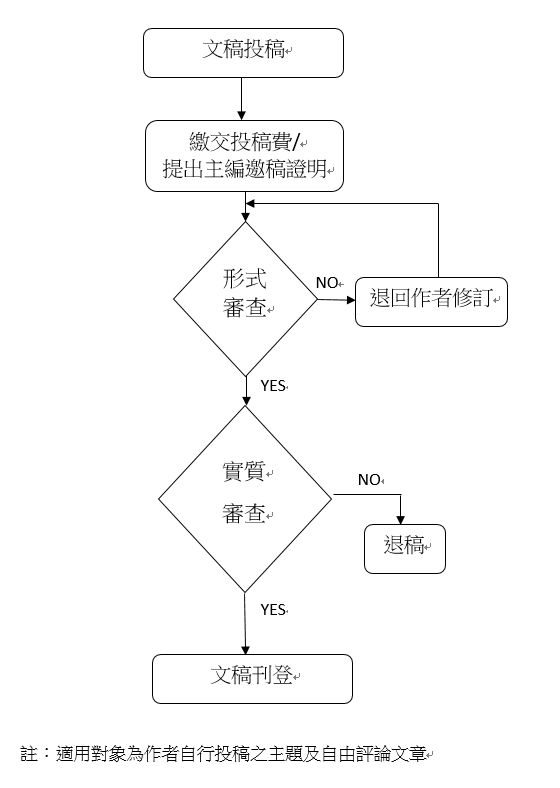 會務會務會務會務業務業務業務業務項目工作內容辦理期間經費概算項目工作內容辦理期間經費概算秘書處會議每月召開秘書處會議每月一次$0辦理「STEM與STEAM教育論壇」學術研討會臺評學會與中臺科技大學合辦「STEM與STEAM教育論壇」學術研討會107.06.15$0稅務處理報稅107.05.12$0臺評月刊出版每月發行臺灣教育評論學會刊物「臺灣教育評論月刊」107.01-12$0理監事會議每半年召開理監事會議107.06.09107.11.25$3,500臺評月刊與凌網科技簽約授權101.05以非專屬有償之形式授權凌網科技。$0臺評月刊編輯會議隨會員大會召開105.11.25$0臺評月刊登錄於國家圖書館期刊文獻資訊網之中華民國出版期刊指南系統101.05登錄$0第五屆會員大會每年召開107.11.25$30002018年度專書｢體檢臺灣技職教育｣出版107.07出版。106年9月籌劃，至107年7月出版。$0收入收入收入支出支出支出科目名稱金額金額科目名稱金額金額上期結存71,197本期支出52,312本期收入93,203本期結存112,088合計164,400合計164,400臺灣教育評論學會一百零七年度經費收支決算表臺灣教育評論學會一百零七年度經費收支決算表臺灣教育評論學會一百零七年度經費收支決算表臺灣教育評論學會一百零七年度經費收支決算表臺灣教育評論學會一百零七年度經費收支決算表臺灣教育評論學會一百零七年度經費收支決算表臺灣教育評論學會一百零七年度經費收支決算表臺灣教育評論學會一百零七年度經費收支決算表臺灣教育評論學會一百零七年度經費收支決算表臺灣教育評論學會一百零七年度經費收支決算表臺灣教育評論學會一百零七年度經費收支決算表臺灣教育評論學會一百零七年度經費收支決算表臺灣教育評論學會一百零七年度經費收支決算表臺灣教育評論學會一百零七年度經費收支決算表臺灣教育評論學會一百零七年度經費收支決算表臺灣教育評論學會一百零七年度經費收支決算表臺灣教育評論學會一百零七年度經費收支決算表臺灣教育評論學會一百零七年度經費收支決算表臺灣教育評論學會一百零七年度經費收支決算表臺灣教育評論學會一百零七年度經費收支決算表臺灣教育評論學會一百零七年度經費收支決算表臺灣教育評論學會一百零七年度經費收支決算表臺灣教育評論學會一百零七年度經費收支決算表臺灣教育評論學會一百零七年度經費收支決算表臺灣教育評論學會一百零七年度經費收支決算表科目科目科目科目科目科目科目決算數決算數決算數決算數決算數決算數預算數預算數預算數預算數預算數預算數決算與預算比較數決算與預算比較數決算與預算比較數決算與預算比較數說明說明科目科目科目科目科目科目科目決算數決算數決算數決算數決算數決算數預算數預算數預算數預算數預算數預算數決算與預算比較數決算與預算比較數決算與預算比較數決算與預算比較數說明說明款款項項目名稱名稱小計小計合計合計小計小計合計合計增加增加減少減少說明說明11本會收入本會收入$93,203$93,203$65,000$65,000$28,203$28,20311入會費入會費$3,000$3,000$2,000$2,000$1,000　$1,000　22常年會費常年會費$1,000$1,000$4,000$4,000$3,000$3,00033永久會員會費永久會員會費00$10,000$10,000$10,000$10,00044事業費事業費$50,500$50,500$49,000$49,000$1,500$1,500專論審稿費專論審稿費66其他收入其他收入$38,703$38,703$38,703$38,703利息510元+月刊授權金（高等教育授權金12,388元；凌網科技7,888元+華藝授權金17,917）利息510元+月刊授權金（高等教育授權金12,388元；凌網科技7,888元+華藝授權金17,917）22本會支出本會支出$52,312$52,312$65,000$65,000$12,688　$12,688　11人事費人事費00$6,000$6,000$6,000$6,0001兼職人員車馬費兼職人員車馬費00$6,000$6,000$6,000$6,00022辦公費$1,849$1,849$12,000$12,000$10,151$10,1511文具、書報、雜誌費$315$315$4,000$4,0003,6853,6852印刷費$200$200$4,000$4,000$3,800$3,800監理事會議及學會例行會議印刷費用。監理事會議及學會例行會議印刷費用。3郵電費$1,334$1,334$4,000$4,000$2,666$2,66633業務費$31,822$31,822$34,000$34,000$2,178　$2,178　1會議費$902$902$6,000$6,000　$5,098　$5,098年度大會及各項會議場地費用、膳費、茶水等。年度大會及各項會議場地費用、膳費、茶水等。22內部作業組織業務費$6,920$6,920$0　$0　$6,920　$6,920　學會網站空間使用費學會網站空間使用費33專論文章審查費$24,000$24,000$28,000$28,000$4,000　$4,000　44提撥基金$18,641$18,641$13,000$13,000$5,641$5,641依收入總額提列20%以下作為準備基金依收入總額提列20%以下作為準備基金33本期結餘$48,091$48,091$0$0團體負責人：  　　   秘書長：     　   會計：　       製表：團體負責人：  　　   秘書長：     　   會計：　       製表：團體負責人：  　　   秘書長：     　   會計：　       製表：團體負責人：  　　   秘書長：     　   會計：　       製表：團體負責人：  　　   秘書長：     　   會計：　       製表：團體負責人：  　　   秘書長：     　   會計：　       製表：團體負責人：  　　   秘書長：     　   會計：　       製表：團體負責人：  　　   秘書長：     　   會計：　       製表：團體負責人：  　　   秘書長：     　   會計：　       製表：團體負責人：  　　   秘書長：     　   會計：　       製表：團體負責人：  　　   秘書長：     　   會計：　       製表：團體負責人：  　　   秘書長：     　   會計：　       製表：團體負責人：  　　   秘書長：     　   會計：　       製表：團體負責人：  　　   秘書長：     　   會計：　       製表：團體負責人：  　　   秘書長：     　   會計：　       製表：團體負責人：  　　   秘書長：     　   會計：　       製表：團體負責人：  　　   秘書長：     　   會計：　       製表：團體負責人：  　　   秘書長：     　   會計：　       製表：團體負責人：  　　   秘書長：     　   會計：　       製表：團體負責人：  　　   秘書長：     　   會計：　       製表：團體負責人：  　　   秘書長：     　   會計：　       製表：團體負責人：  　　   秘書長：     　   會計：　       製表：團體負責人：  　　   秘書長：     　   會計：　       製表：團體負責人：  　　   秘書長：     　   會計：　       製表：團體負責人：  　　   秘書長：     　   會計：　       製表：年月份項目工作說明備註10801刊物出版出版第八卷第一期臺評月刊全年進行之會務及業務工作：會籍管理：會員招募、資料建檔、更新及編輯會員通訊錄。工作人員服務及管理：招募義工支援本會會務。開拓公共關係：與各地交教育機關建立友善良好之互動關係。其他：適時辦理國際交流、參訪及研討會。10802刊物出版出版第八卷第二期臺評月刊全年進行之會務及業務工作：會籍管理：會員招募、資料建檔、更新及編輯會員通訊錄。工作人員服務及管理：招募義工支援本會會務。開拓公共關係：與各地交教育機關建立友善良好之互動關係。其他：適時辦理國際交流、參訪及研討會。10803刊物出版出版第八卷第三期臺評月刊全年進行之會務及業務工作：會籍管理：會員招募、資料建檔、更新及編輯會員通訊錄。工作人員服務及管理：招募義工支援本會會務。開拓公共關係：與各地交教育機關建立友善良好之互動關係。其他：適時辦理國際交流、參訪及研討會。10804刊物出版出版第八卷第四期臺評月刊全年進行之會務及業務工作：會籍管理：會員招募、資料建檔、更新及編輯會員通訊錄。工作人員服務及管理：招募義工支援本會會務。開拓公共關係：與各地交教育機關建立友善良好之互動關係。其他：適時辦理國際交流、參訪及研討會。10805刊物出版稅務處理出版第八卷第五期臺評月刊申報所得稅全年進行之會務及業務工作：會籍管理：會員招募、資料建檔、更新及編輯會員通訊錄。工作人員服務及管理：招募義工支援本會會務。開拓公共關係：與各地交教育機關建立友善良好之互動關係。其他：適時辦理國際交流、參訪及研討會。10806刊物出版全國學術研討會理監事會議出版第八卷第六期臺評月刊辦理全國學術研討會召開第五屆第二次理監事會議全年進行之會務及業務工作：會籍管理：會員招募、資料建檔、更新及編輯會員通訊錄。工作人員服務及管理：招募義工支援本會會務。開拓公共關係：與各地交教育機關建立友善良好之互動關係。其他：適時辦理國際交流、參訪及研討會。10807刊物出版出版第八卷第七期臺評月刊全年進行之會務及業務工作：會籍管理：會員招募、資料建檔、更新及編輯會員通訊錄。工作人員服務及管理：招募義工支援本會會務。開拓公共關係：與各地交教育機關建立友善良好之互動關係。其他：適時辦理國際交流、參訪及研討會。10808刊物出版出版第八卷第八期臺評月刊全年進行之會務及業務工作：會籍管理：會員招募、資料建檔、更新及編輯會員通訊錄。工作人員服務及管理：招募義工支援本會會務。開拓公共關係：與各地交教育機關建立友善良好之互動關係。其他：適時辦理國際交流、參訪及研討會。10809財務控管刊物出版編製年度預算收支表及決算表。爭取民間相關單位捐補助。出版第八卷第九期臺評月刊全年進行之會務及業務工作：會籍管理：會員招募、資料建檔、更新及編輯會員通訊錄。工作人員服務及管理：招募義工支援本會會務。開拓公共關係：與各地交教育機關建立友善良好之互動關係。其他：適時辦理國際交流、參訪及研討會。10810刊物出版出版第八卷第十期臺評月刊全年進行之會務及業務工作：會籍管理：會員招募、資料建檔、更新及編輯會員通訊錄。工作人員服務及管理：招募義工支援本會會務。開拓公共關係：與各地交教育機關建立友善良好之互動關係。其他：適時辦理國際交流、參訪及研討會。10811刊物出版會員大會理監事會議出版第八卷第十一期臺評月刊召開第五屆第二次會員大會召開第五屆第三次理監事聯席會議全年進行之會務及業務工作：會籍管理：會員招募、資料建檔、更新及編輯會員通訊錄。工作人員服務及管理：招募義工支援本會會務。開拓公共關係：與各地交教育機關建立友善良好之互動關係。其他：適時辦理國際交流、參訪及研討會。10812刊物出版出版第八卷第十二期臺評月刊全年進行之會務及業務工作：會籍管理：會員招募、資料建檔、更新及編輯會員通訊錄。工作人員服務及管理：招募義工支援本會會務。開拓公共關係：與各地交教育機關建立友善良好之互動關係。其他：適時辦理國際交流、參訪及研討會。 臺灣教育評論學會一百零八年度經費收支預算表 臺灣教育評論學會一百零八年度經費收支預算表 臺灣教育評論學會一百零八年度經費收支預算表 臺灣教育評論學會一百零八年度經費收支預算表 臺灣教育評論學會一百零八年度經費收支預算表 臺灣教育評論學會一百零八年度經費收支預算表 臺灣教育評論學會一百零八年度經費收支預算表 臺灣教育評論學會一百零八年度經費收支預算表 臺灣教育評論學會一百零八年度經費收支預算表 臺灣教育評論學會一百零八年度經費收支預算表 臺灣教育評論學會一百零八年度經費收支預算表 臺灣教育評論學會一百零八年度經費收支預算表 臺灣教育評論學會一百零八年度經費收支預算表 臺灣教育評論學會一百零八年度經費收支預算表 臺灣教育評論學會一百零八年度經費收支預算表 臺灣教育評論學會一百零八年度經費收支預算表 臺灣教育評論學會一百零八年度經費收支預算表 臺灣教育評論學會一百零八年度經費收支預算表 臺灣教育評論學會一百零八年度經費收支預算表 臺灣教育評論學會一百零八年度經費收支預算表 臺灣教育評論學會一百零八年度經費收支預算表科目科目科目科目科目科目科目預算數預算數預算數預算數上一年度預算數上一年度預算數上一年度預算數上一年度預算數上一年度預算數本年與上年度預算比較數本年與上年度預算比較數本年與上年度預算比較數本年與上年度預算比較數說明科目科目科目科目科目科目科目預算數預算數預算數預算數上一年度預算數上一年度預算數上一年度預算數上一年度預算數上一年度預算數本年與上年度預算比較數本年與上年度預算比較數本年與上年度預算比較數本年與上年度預算比較數說明款款款項項目名稱小計合計小計合計合計增加增加減少減少說明111本會收入$106,000$65,000$65,000$41,000$41,00011入會費$3,000$2,000$1,000　$1,000　22常年會費$4,000$4,000$0$033永久會員會費0$10,000$10,000$10,00044事業費$99,000$49,000$50,000$50,000專論文章&評論文章審查費55其他收入$0$0$0$0222本會支出$106,000$65,000$65,000$41,000$41,00011人事費$22,000$6,000$16,000　$16,000　1兼職人員車馬費$12,000$12,000$6,000$6,000$6,000$6,000$12,000$12,0002加班值班費$10,000　$10,000　$0　$10,000　$10,000　22辦公費$14,000$14,000$12,000$12,000$2,000$2,0001文具、書報、雜誌費$4,000$4,000$0$0$4,000$4,0002印刷費$4,000$4,000$0$0$4,000$4,000監理事會議及學會例行會議印刷費用。監理事會議及學會例行會議印刷費用。3郵電費$6,000$4,000$2,000　$2,000　$6,000$6,00033業務費$48,800$48,800$34,000$34,000$14,800$14,8001會議費$10,800$6,000$4,800$4,800$10,800$10,800年度大會及各項會議場地費用、膳費、茶水等。年度大會及各項會議場地費用、膳費、茶水等。22專論文章審查費$38,000$28,000$10,000$10,00044提撥基金$21,200$21,200$13,000$13,000$82,000$82,000依收入總額提列20%以下作為準備基金依收入總額提列20%以下作為準備基金33本期結餘$0$0　$0$0團體負責人：  　　   秘書長：     　   會計：　       製表：團體負責人：  　　   秘書長：     　   會計：　       製表：團體負責人：  　　   秘書長：     　   會計：　       製表：團體負責人：  　　   秘書長：     　   會計：　       製表：團體負責人：  　　   秘書長：     　   會計：　       製表：團體負責人：  　　   秘書長：     　   會計：　       製表：團體負責人：  　　   秘書長：     　   會計：　       製表：團體負責人：  　　   秘書長：     　   會計：　       製表：團體負責人：  　　   秘書長：     　   會計：　       製表：團體負責人：  　　   秘書長：     　   會計：　       製表：團體負責人：  　　   秘書長：     　   會計：　       製表：團體負責人：  　　   秘書長：     　   會計：　       製表：團體負責人：  　　   秘書長：     　   會計：　       製表：團體負責人：  　　   秘書長：     　   會計：　       製表：團體負責人：  　　   秘書長：     　   會計：　       製表：團體負責人：  　　   秘書長：     　   會計：　       製表：團體負責人：  　　   秘書長：     　   會計：　       製表：團體負責人：  　　   秘書長：     　   會計：　       製表：團體負責人：  　　   秘書長：     　   會計：　       製表：團體負責人：  　　   秘書長：     　   會計：　       製表：